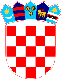 REPUBLIKA HRVATSKAVUKOVARSKO-SRIJEMSKA ŽUPANIJA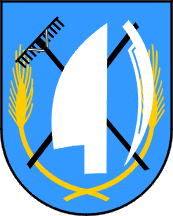 OPĆINA TOVARNIKKLASA: 406-04/00-01              URBROJ:2196-28-01-22-4              Tovarnik, 31.12.2021.Bilješke uz financijska izvješćaZapisnik financijske imovine na dan popisa 31.12.2021. god.Ukupna novčana sredstva 31.12.2021.g. iznose 1.462.048,34 kn .Ukupna vrijednost dugotrajne imovine 43.160.977,00 knUdjeli u glavnicama trgovačkih društava =3.857.400 kn.Općina nema zaduživanja.Potraživanja (obračunata a nenaplaćena) =334.583,00 knte ispravak vrijednosti potraživanja =84.781,00 knBilješke uz obrazac PR-RASUkupno ostvareni prihodi u 2021.g. =14.803.779 kn (AOP-001), a sastoje se od:Prihodi od poreza =1.734.733 kn (AOP-002)Prihodi od potpora države, županije, HZZZ-a, sredstava EU =7.676.446 kn (AOP-045)Prihodi od imovine =4.755.828 kn (AOP-077)Prihodi po posebnim propisima i naknadama =561.328 kn (AOP-101)Prihodi od prodaje roba i usluga =75.444 kn (AOP-119).Prihodi od prodaje imovine=76.700 kn (AOP-292)Ukupno ostvareni rashodi poslovanja =8.792.059 kn (AOP-148), a sastoje se od:Izdaci za zaposlene (JUO Općine, Javni radovi, projekt CentrikomNET, projekt „Zaželi“ II =2.755.527 kn (AOP-148)Materijalni rashodi =3.244.458 kn (AOP-158)Financijski rashodi =39.882 kn (AOP-191)Subvencije i potpore poljoprivrednicima i obrtnicima=748.784 kn (AOP-214)-potpore za uzgoj voća , povrća i poticaj za zapošljavanje.Pomoći korisnicima drugih proračuna (Dječji vrtić) =164.151kn (AOP-232)Prijenos proračunskom korisniku (Dječji vrtić)=937.000 kn (AOP-236)Naknade građanima i kućanstvima =1.066.609 kn (AOP-247), a odnosi se na stipendije i školarine , sufinanciranje prijevoza školske djece; jednokratne i višekratne potpore za novorođenu djecu; sufinanciranje kupnje prve nekretnine; pomoć obiteljima u nabavci drva; jednokratne pomoći; plaćanje dijela troškova stanovanja; Ostali rashodi-tekuće i kapitalne donacije (vjerskim organizacijama, športskim, kulturnim i ostalim udrugama) =1.270.029 kn (AOP-258)., a odnosi se na prijenos sredstava vjerskim zajednicama ; financiranje DVD-A: prijenos  gorskoj službi po ugovoru ; prijenos  Crvenom križu; borba protiv droge i alkohola; prijenos sredstava školama (Ilača i Tovarnik); financiranje rada Razvojne agencije TINTL; služba zaštite i spašavanja; prijenos udrugama kulturnim, braniteljskim, športskim.Rashodi za nabavu  nefinancijske imovine u iznosu=3.440.379 kn (AOP-344), odnosi se na kupnju građevinskog zemljišta za namjenu izgradnje  dječjeg igralištu u naselju Tovarnik; nabava računala i uredske opreme ;nabavka opreme za zaprašivanje komaraca; nabavka Drona koji je doniran graničnoj policiji  Tovarnik u suradnji s Općinom Lovas i Općinom TompojevciBilješke uz obrazac Bilanca (Stanje na dan 31.12.2021.)Materijalna imovina - prirodna bogatstva =2.972.601 kn (AOP-003)Nematerijalna imovina =327.652 kn (AOP-005)Građevinski objekti =34.811.134 kn (AOP-008)Postrojenja i oprema=1.338.936 kn (AOP-014)Prijevozna sredstva =636.018 kn (AOP-024)Nematerijalna imovina =2.988.452 kn (AOP-040)Građevinski objekti u pripremi =82.713 kn (AOP-051)Komunikacijska oprema =14.597 kn (AOP-016)Oprema za održavanje i zaštitu =724.564 kn (AOP-017)Instrumenti, uređaji i strojevi =887.417 kn (AOP-019)Uređaji, strojevi i oprema za ostale namjene =704.160 kn (AOP-021)Prijevozna sredstva u cestovnom prometu =1.035.703 kn (AOP-025)Umjetnička djela, izložena u galerijama, muzejima i sl. =23.649 kn (AOP-032)Ulaganja u računalne programe =13.969 kn (AOP-042)Umjetnička, literarna i znanstvena djela =3.045.908 kn (AOP-043)Ostala nematerijalna proizvedena imovina =65.338 kn (AOP-044)Građevinski projekti u pripremi =82.713 kn (AOP-052)Bilješke uz obrazac OBVEZEStanje nedospjelih obveza 31.12.2021. =997.876 kn (AOP-038), a sastoje se od:Obveze za rashode poslovanja =806.561 kn (AOP-099)Obveze za nabavu nefinancijske imovine =191.315 kn (AOP-100).Bilješke uz obrazac P-VRIOPromjene u vrijednosti imovine =268.095 kn (AOP-001), odnos se na nekretnine kupljene i darovane , te naslijeđene i prodane.Bilješke sastavila							Općinska načelnikIka Marukić							             Anđelko Dobročinac